Allegato 1 – “Modello di Candidatura” per il tutoraggio Al direttore di Forma Futuro soc. cons.r.l.
CAPOFILA PROGETTO“CASP-ER piano regionale multiazione FAMI - azione01 – Contrasto alla dispersione IT 86 V 03015 03200 000003366231Oggetto:	Richiesta di partecipazione all’avviso PER LA PREDISPOSIZONE DI UNA GRADUATORIA DI ESPERTI ESTERNI relativa al TUTORAGGIO 
CUP E49F18000530007Il/la sottoscritto/a (cognome) _______________________ (nome) _________________________________
Codice Fiscale ____________________________________________________________________________
nato/a a _____________________________________ ( _____ ), il _________________________________
residente a _____________________ in Via ___________________________________________________
Tel. Cell. ________________________ , E-mail _________________________________________________CHIEDEdi partecipare all’avviso per la selezione e reclutamento di tutor presso Forma Futuro scarl e scuole secondarie di primo e secondo grado del territorio di Parma e Piacenza. A tal fine, ai sensi degli articoli 46 e 47 del DPR 28 dicembre 2000 n. 445, consapevole delle sanzioni penali previste dall'articolo 76 del medesimo DPR 445/2000, per le ipotesi di falsità in atti e dichiarazioni mendaci ivi indicate; DICHIARAdi essere in possesso della cittadinanza italiana o di uno degli Stati membri dell’Unione Europea: ___________________________________________ ;❏ di godere dei diritti civili e politici;❏ di non aver riportato condanne penali e non essere destinatario di provvedimenti che riguardano l’applicazione di misure di prevenzione, di decisioni civili e di provvedimenti amministrativi iscritti nel casellario giudiziale;❏ di essere a conoscenza di non essere sottoposto a procedimenti penali;
❏ di possedere il seguente Titolo di studio: Laurea in _____________________________________________________  conseguito nell’anno ______________ presso __________________________________________________________ ;❏ di possedere esperienza di tutoraggio documentabile all’interno di enti di formazione della durata di anni_________________ , svolta nei periodi __________________________________________________________presso __________________________________________________________________________________________❏ di avere altri tioli come da tabella A.TABELLA A) Si Allegano:Curriculum vitae Copia di documento di identità Altro, specificare: ___________________________________________________________________Luogo e Data 		Firma 	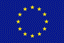 UNIONE EUROPEA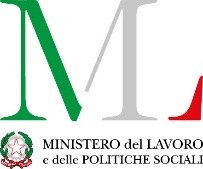   Direzione generale dell’immigrazionee delle politiche di integrazioneAUTORITA’ DELEGATA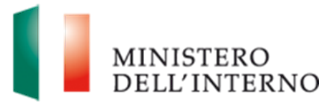 	AUTORITA’ RESPONSABILEAltri titoliAltri titoliAltri titolia)Seconda laurea, corsi post laurea o post diplomaMassimo 2 titoliTitoloConseguito pressoAnno di conseguimentob)Attestati di corsi di formazione o aggiornamento specificoMassimo 2 titoliTitolo, diploma o attestatoConseguito pressoAnno di conseguimentoEsperienze professionaliEsperienze professionaliEsperienze professionalic)Esperienza in corsi /laboratori nell’ambito di progetti finanziati dal Fondo FEI/FAMIDescrizione esperienzaSvolta pressoPeriodod)Esperienza lavorativa in attività di tutoraggio all’interno di enti di formazione (oltre i 2 anni)Descrizione esperienzaSvolta pressoPeriodo